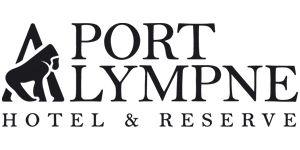 SCHOOL BOOKING FORMPayment Methods:* One teacher/supervisor per seven children (excludes children holding passports) is free. Leaders must supervise children at all times.** Please see form below for information on educational talks and workshops offered and how to book your session.I accept responsibility for the children in my party and ensure they will be supervised at all times.Please return booking forms via:Email:	zoer@aspinallfoundation.org	Tel: 01303 264647	Fax:	01303 264944Post:	School Bookings, Port Lympne Hotel & Reserve, Lympne, Hythe, Kent CT21 4PDTALKS AND WORKSHOPSAdd to your school visit by booking an additional educational session by one of our Rangers. Choose your topic below. If you would like a talk on a topic not listed below, please call 01303 264647 to discuss your requirements.Please note, talks and workshops are available from Tuesday to Friday during term time only and are subject to availability.So we can plan your session appropriately, please can you advise us of any behavioural or physical needs, allergies or anything else you feel is relevant:Please return booking forms via:Email:	zoer@aspinallfoundation.org	Tel: 01303 264647	Fax:	01303 264944Post:	School Bookings, Port Lympne Hotel & Reserve, Lympne, Hythe, Kent CT21 4PDSCHOOL PAYMENT FORMEmail:	zoer@aspinallfoundation.org	Tel: 01303 264647	Fax:	01303 264944Post:	School Bookings, Port Lympne Hotel & Reserve, Lympne, Hythe, Kent CT21 4PDDate of Visit:Time of Arrival:Time of Departure:Time of Departure:Time of Departure:Name of Organiser:Name of Organiser:Name of School:Name of School:Address:Address:Address:Address:Postcode:Postcode:E-mail Address:E-mail Address:Contact Number:Contact Number:Where did you hear about us? Where did you hear about us? Will you be purchasing lunch onsite?YesNoMaybeWill you be visiting the Gift Shop?YesNoSee below to pre-order your goody bagsPayment on the dayCredit/Debit CardCheque (enclosed)InvoiceEmail address for invoice if different from above:Email address for invoice if different from above:Email address for invoice if different from above:Email address for invoice if different from above:ADMISSIONADMISSIONADMISSIONADMISSIONADMISSIONPrice per personQtyAgeTotal (£)School Children (Aged 3-15)£9.00Students (Aged 16+)£10.00Free Teachers/Supervisors1 FREE for every 7 students inc. safari if booked*Additional Teachers/Supervisors£9.00Safari Trip (Total number paying to go on safari**)£3.00Talks and Workshops**Costs VaryGoody Bags£3 Total Cost:Total Cost:Total Cost:Total Cost:Signed:Print Name:Date:Price:QTYTotal (£)Conservation Talk (30 minutes, max 30 pupils)£40.00Habitats & Adaptations Talk (30 minutes, max 30 pupils)£40.00Hungry Hunters Tour (45 minutes, max 30 pupils)£45.00Monkey Mayhem Tour(45 minutes, max 30 pupils)£45.00Adaptations Workshop (45 minutes, max 15 pupils)£45.00Leisure & Tourism Talk(30 minutes, max 30 pupils)£40.00FOR OFFICE USE ONLY:FOR OFFICE USE ONLY:FOR OFFICE USE ONLY:FOR OFFICE USE ONLY:FOR OFFICE USE ONLY:SessionDate:Time:Location:I enclosed a cheque (please make payable to The Howletts Wild Animal Trust)Please charge my credit / debit cardSchool NameCard Number:Start Date:Security Number:Expiry Date:Cardholder Name:Signature: